Тренинг для родителей «Использование кинезиологических упражнений в развитии речи ребенка дошкольного возраста»Цель:- информирование родителей о положительном влиянии методов и приемов кинезиологии на общее развитие ребенка, а в частности на развитие речи;-практическая демонстрация кинезиологических упражнений;-создание положительного эмоционального контакта между родителями.Оборудование: презентация по теме тренинга, памятки для родителей, краски, кисти, листы бумаги.                                                  Ход тренинга.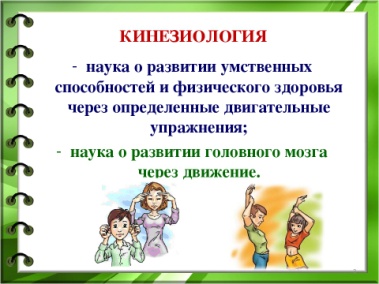 Вступительная часть.Логопед: Добрый день, уважаемые родители. Надеюсь у всех хорошее настроение. Поговорим сейчас о всестороннем развитии ребенка, а конкретно о науке «кинезиологии». Я познакомлю вас с эффективными методами развития межполушарного взаимодействия.Основная часть.«Кинезиология» - наука о развитии головного мозга через движение. Она существует около двух тысяч лет, ее методами пользовались Гиппократ и Аристотель. 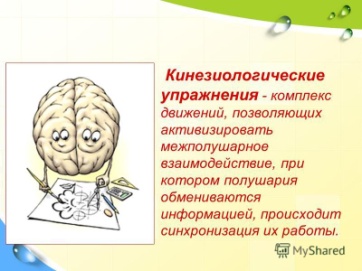 Развитие головного мозга начинается внутриутробно, и активно продолжается после рождения, особенно в дошкольный период. Ребенок до 7 лет проходит колоссальный путь в своем развитии, который по своему объему не повторяется на всем оставшемся жизненном пути.  Как же устроен головной мозг? Каково назначение его полушарий? Возможно, кто-то из родителей ответит на этот вопрос на основе знаний из школьной программы.По исследованиям ученых правое полушарие головного мозга – гуманитарное, образное, творческое. Левое полушарие головного мозга – математическое, знаковое, речевое, логическое. Единство головного мозга складывается из совместной деятельности двух полушарий, тесно связанных между собой системой нервных волокон (мозолистым телом). 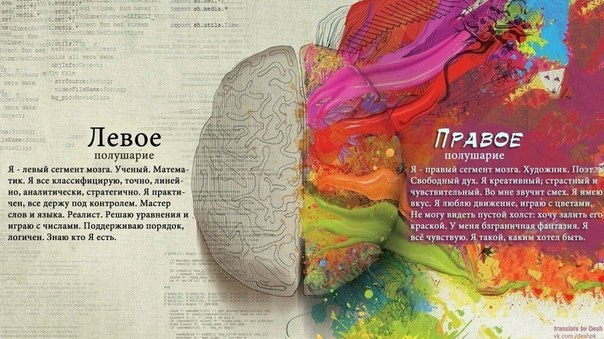 Мозолистое тело (межполушарные связи) находится между полушариями головного мозга в теменно-затылочной части и состоит из двух сот миллионов нервных волокон. Оно необходимо для координации работы головного мозга и передачи информации из одного полушария в другое. В случае нарушения проводимости через мозолистое тело одно из полушарий берет на себя большую нагрузку, становится ведущим, а другое блокируется. Оба полушария работают без связи друг с другом.Значительную часть коры больших полушарий мозга занимают клетки, связанные с деятельностью кисти рук, а особенно ее большого пальца, который у человека противопоставлен всем остальным пальцам.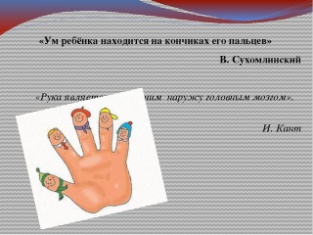 При подготовке ребенка к школе  необходимо уделять большое внимание развитию мозолистого тела, т.е. установлению новых межполушарных связей. Эта работа происходит по принципу «от движения к мышлению». Мозолистое тело можно развить с помощью кинезиологических упражнений.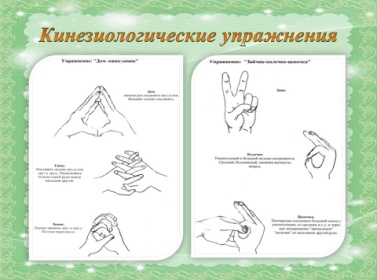 Кинезиологические упражнения развивают мозолистое тело, устанавливают новые межполушарные связи, синхронизируют работу полушарий, улучшают мыслительную деятельность. У детей при ряде речевых нарушений отмечается выраженная в разной степени общая моторная недостаточность, а также отклонения в развитии движений пальцев рук. Сотрудники Института физиологии детей и подростков АПН установили, что уровень развития речи детей находится в прямой зависимости от степени сформированности тонких движений пальцев рук.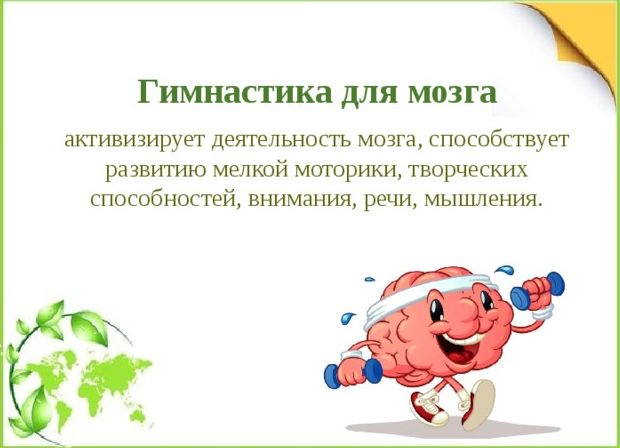 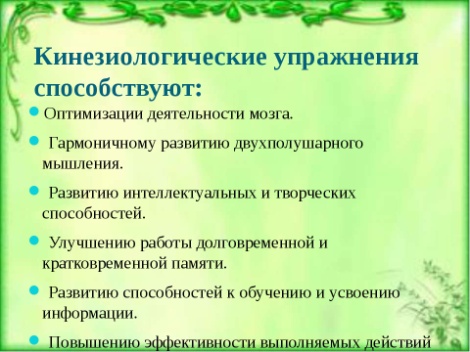 Кинезиологические упражнения позволяют улучшить у ребенка речь,  пространственные представления, мелкую и крупную моторику, снижает утомляемость, повышает способность к произвольному контролю, стрессоустойчивости, гармонизирует баланс жизненной энергии и обладает оздоравливающим и антистрессовым эффектом, улучшает мыслительную деятельность, память и внимание. 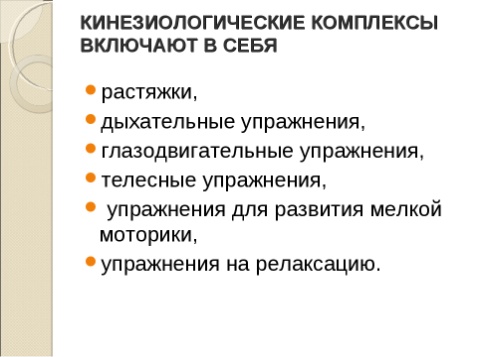 Комплексы упражнений включают в себя: Растяжки, Дыхательные упражнения, Глазодвигательные упражнения,  Телесные движения, Упражнение для развития мелкой моторики. Массаж, Упражнения на релаксациюПравила кинезиологических упражнений: 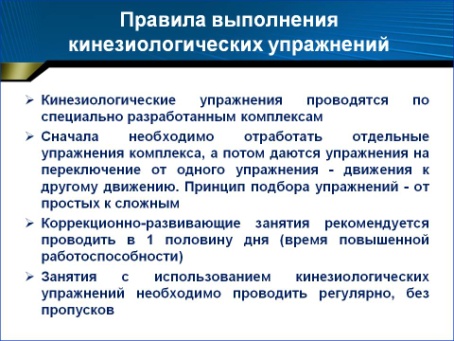 - ежедневность; - выработка ритмичности и правильности движения;- ускорение;- речь используется только вначале в виде помощи, затем упражнение выполняется молча.Сейчас рассмотрим основные кинезиолонические упражнения. На экране появляются соответствующие картинки упражнений:1.ЛАДОНЬ-КУЛАК

-Хочешь? Тоже делай так-
Раз-ладонь, два-кулак.

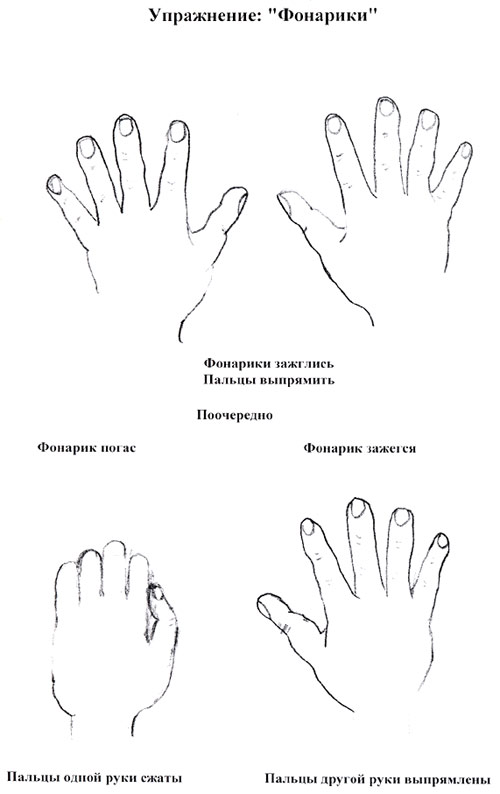 Обе руки лежат на столе. Одна рука сжата в кулак, другая расправлена ладонью вниз.Слегка подкидывая руки над столом,  меняем их положение. 2.КУЛАК-РЕБРО-ЛАДОНЬ
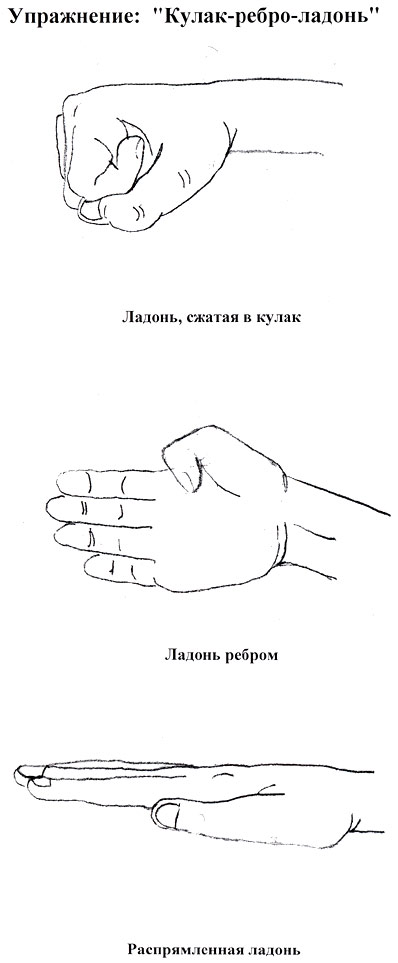 Обе руки лежат на столе в положении «кулак». Слегка подкидывая руки над столом,  меняем их положение на «ладонь», затем – на «ребро»  (обе руки – со стороны мизинца), проговаривая: «Кулак – ладонь – ребро» и т.д. 3.ЛЕЗГИНКА
- Лезгинку пальцы танцевали,
 и ни капли не устали.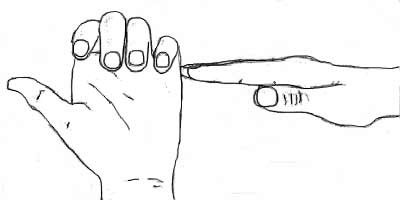 Левую руку сложите в кулак, большой палец отставьте в сторону, кулак разверните пальцами к себе. Правой рукой прямой ладонью в горизонтальном положении прикоснитесь к мизинцу левой. После этого одновременно смените положение правой и левой рук. 4. КОЛЕЧКИПоочередно и как можно быстрее перебирайте пальцы рук, соединяя в кольцо с большим пальцем последовательно указательный, средний и т. д. Проба выполняется в прямом (от указательного пальца к мизинцу) и в обратном (от мизинца к указательному пальцу) порядке. В начале упражнение выполняется каждой рукой отдельно, затем вместе.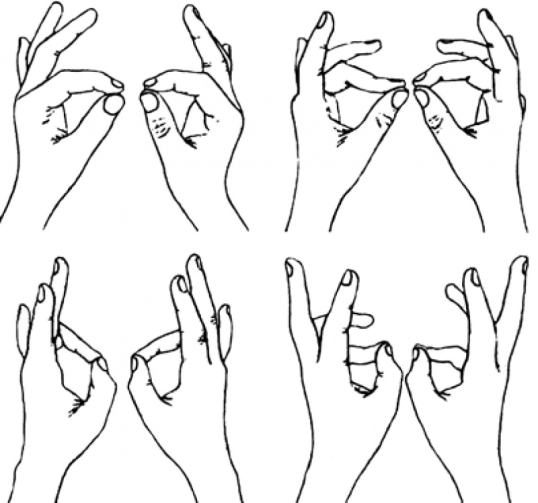 5. УХО-НОС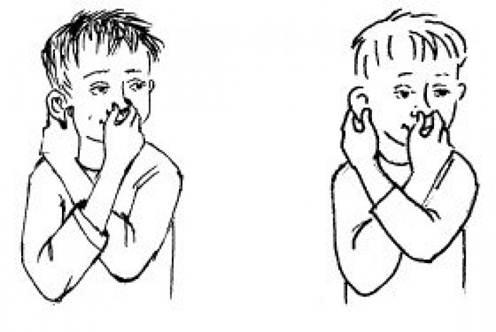 Левой рукой возьмитесь за кончик носа, а правой рукой - за противоположное ухо. Одновременно отпустите ухо и нос, хлопните в ладоши, поменяйте положение рук «с точностью до наоборот». Метод двуручного рисования.Ребенку предлагается одновременно двумя руками нарисовать зеркально – симметричные рисунки. Линия симметрии может проходить как  вертикально, так и горизонтально. Начинать можно с обведения рисунка по контуру пальчиками, затем предложить  графические бордюры, волнистые линии. Для многократности использования листы можно заламинировать.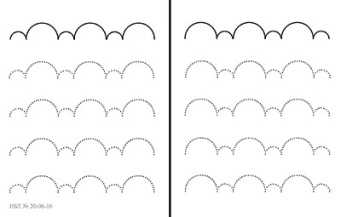 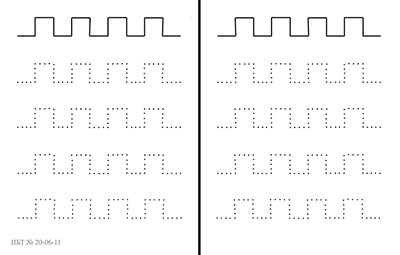 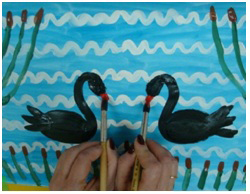 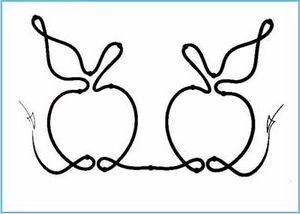 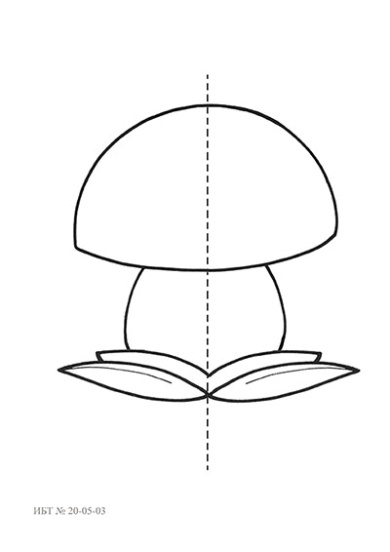 Родители совместно с логопедом практикуются в рисовании двумя руками. Красками изображают лебедей на озере. 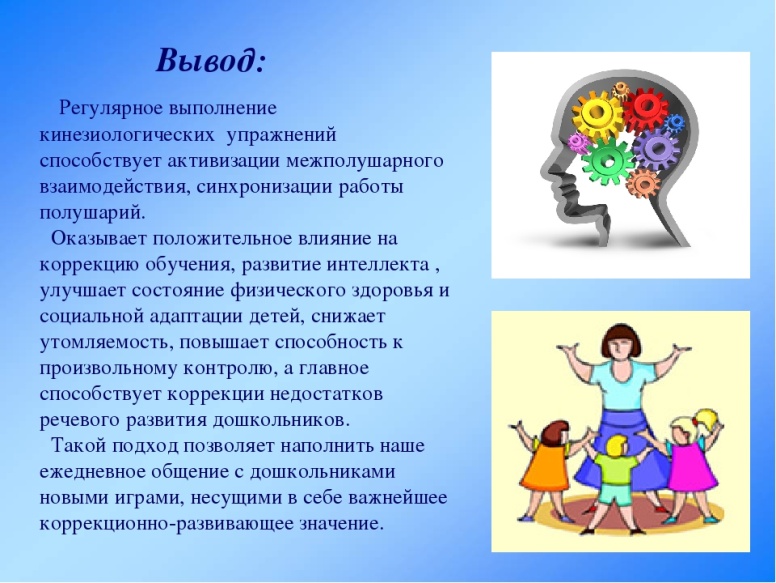 Заключительная часть.Логопед: Надеюсь, что вам понравились предложенные упражнения, и вы будете их выполнять совместно с детьми. Закончить нашу встречу позвольте словами итальянца Торквато Тассо «Движение может заменить лекарство, но ни одно лекарство не заменит движение». Будьте здоровы! 